ALABAMA COMMISSION ON HIGHER EDUCATIONForm and Instructions for the Submission of Alterations toExisting ProgramsTypically, alterations to existing programs include changes to the program listing in the Academic Program Inventory and changes to the objectives and/or content of the program.  The request for alteration will be evaluated by the staff as to whether the request is reasonable within the context and objectives of the existing program.  The alteration may include reasonable changes to the curriculum and/or the addition of options/tracks/ specializations, etc.The requested change or changes to the Academic Program Inventory should be indicated in Form A (alteration), attached.  Changes to curriculum should be described in Form B or Form C (if the alteration includes the addition of options, concentrations, etc.)Commission Review of Extensions to Be Added to Existing Programs:  Proposals for new options, tracks, specializations, and concentrations, etc., to be added to existing programs are reviewed as substantive extensions under the Commission’s “Guidelines for the Review of Extensions and Alterations of Existing Programs.”  The purpose of the Commission’s review and decision on a proposed extension is to insure that it is reasonable in the context of the existing program and in terms of its impact. Note:  An option, track, specialization, concentration, focus, or emphasis will not be identified separately in the Commission’s Academic Program Inventory, and the institution may not identify it as a degree program.The Commission’s Definitions Related to Extensions/Alterations:Reasonable Extension or Alteration of a Unit or Program of Instruction:  Modification of an existing unit or program of instruction which does not change its essential character, integrity, or objectives.  Such modifications do not create new units or programs of instruction.  Program changes may include reasonable extensions such as the addition of a new area of specialization (concentration, option, emphasis, focus, track), or reasonable alterations such as a change in degree nomenclature at the same degree level (except doctoral), or a change in program title or CIP code, provided these modifications are within the Commission guidelines.  Provisions for reasonable extensions or alterations of units or programs of instruction do not relate to the addition of off-campus sites or adding any new unit or program.  Extensions and alterations are either non-substantive or substantive.  Non-substantive extensions/alterations require Commission notification by information item.  Substantive extensions/alterations require Commission approval.  Specialization, Concentration, Option, Focus, Track, Emphasis:  Synonymous terms that represent a specified group of courses within a program of instruction.For additional information, refer to the “Guidelines for the Review of Extensions and Alterations of Existing Programs” for details.  The Guidelines are available on the Commission’s website at the following address:   http://www.ache.alabama.gov/Content/Departments/Instruction/Ext-AltReview.PDF .  Specific sections of the guidelines related to this topic are attached to this document, pages 5-6.The following form is for the submission of any proposed option, specialization, track, concentration, emphasis, or focus.  Each proposed extension must be submitted in a separate document.To submit a proposed extension, send a transmittal letter and the completed form to:Dr. Leonard LockDirector of Instruction and Special ProjectsAlabama Commission on Higher EducationPO Box 302000Montgomery, AL 36130-2000For deadlines for submission, please refer to the Commission website:http://www.ache.alabama.gov/Content/Commission%20Meetings/Deadlines.pdf.Academic Program InventoryForm A (alteration):  Alteration of CIP Code, Program Title, and Degree Nomenclature Except at the Doctoral LevelInstitution:  __________________________________________________________________Using the instructions below, complete and submit the following:Refer to the institution’s Academic Program Inventory for the current CIP code, program title, and degree nomenclature.  This information is necessary for the review and evaluation of your request.  Failure to include this information will cause a delay in processing the request.Note: To complete the form, please consult the Academic Program Inventory for the recognized program CIP code, program title, and degree nomenclature at:  http://www.ache.alabama.gov/Acadaffr/ProgInv/Instrprg.htm .List the current identifiers for the program from the Academic Program Inventory on line 1 below. Example:List how the program should appear in the Inventory after the requested change(s) are made on line 2 below.Example:Specify requested change below:In an attachment, please state the rationale for the revision.  For a non-substantive change, include a statement that there is no change in the requirements or the character of the program, etc. ______________________________________________________________________Signature of Authorized Inventory Official					Title______________________________________________________________________Institution		 						DateALABAMA COMMISSION ON HIGHER EDUCATIONINSTRUCTIONForm B:  Description of Curriculum ChangesInstitution: CIP Code, Program Title, and Degree Nomenclature of the existing program [see instructions below]:  Refer to the institution’s Academic Program Inventory for the current CIP code, program title, and degree nomenclature for the existing program to which the extension will be added.  This information is necessary for the review and evaluation of your request.  Failure to include this information will cause a delay in processing the request.	The Inventory for each institution is available online at http://www.ache.alabama.gov/Acadaffr/ProgInv/institu.htm.  	[Example:  CIP 44.0401, Public Administration, MPA]Describe the changes to the existing curriculum.  How many courses and credit hours will be affected?  What percentage of the major is affected?  Please attach a copy of the current curriculum with notations indicating the proposed changes.What is the rationale for the alteration?Will the curriculum change require additional resources?  If so, provide an estimate of funds needed for the change, as well as the source(s) of funds to support the alteration.Signature of Institution’s Authorized Representative				Date______________________________________________________________________Title______________________________________________________________________Institution		 		ALABAMA COMMISSION ON HIGHER EDUCATIONINSTRUCTIONForm C: Proposal Form for the Addition of an Option, Track, Specialization, or Concentration, etc., to an Existing ProgramInstitution: CIP Code, Program Title, and Degree Nomenclature of the existing program [see instructions below]:  Refer to the institution’s Academic Program Inventory for the current CIP code, program title, and degree nomenclature for the existing program to which the extension will be added.  This information is necessary for the review and evaluation of your request.  Failure to include this information will cause a delay in processing the request.Note: In order to complete the form, please consult the Academic Program Inventory for the recognized program CIP code, program title, and degree nomenclature at:  http://www.ache.alabama.gov/Acadaffr/ProgInv/Instrprg.htm .	[Example:  CIP 44.0401, Public Administration, MPA]Name of the proposed extension:[Example:  Option in Non-Profit Administration]Fill in the table provided with the following information:For certificate, associate, and baccalaureate programs, the number of hours in the General Education Curriculum.For all program levels, the number of hours in the program core.  The program core includes all courses in the major taken by students regardless of option, concentration, specialization, or track.For all program levels, the number of hours in the proposed option, specialization, concentration, track, etc.For all program levels, the total hours in the program including the new extension/alteration.List the courses in the program core with the number of semester hours for each:List the courses in the proposed option, concentration, specialization, or track, etc., with the credit hours for each:What is the scope or effect of the proposed extension?How many of the major courses to be offered by the proposed extension are offered in the existing program? How will the proposed extension impact other public institutions? Will the proposed extension move the program listing to a new two-digit CIP category in the Commission's academic program inventory?What is the impact of the proposed change on the existing program or unit?What will be the budgetary impact of the proposed extension?What changes in faculty and staff will be required to implement the proposed extension/alteration?If the extension will require additional resources, please provide a list of sources of funds available for the extension.Please state the rationale for the extension/alteration.______________________________________________________________________Signature of Institution’s Authorized Representative				Date______________________________________________________________________Title______________________________________________________________________Institution		 						AttachmentAlabama Commission on Higher EducationGUIDELINES FOR THE REVIEWOF EXTENSIONS & ALTERATIONS OF EXISTING PROGRAMSAccording to the Commission's statute, a new unit of instruction does not include reasonable extensions or alterations of existing curricula or programs that have a direct relationship to existing programs previously approved by the Commission.  However, the statute also states that the Commission may, under its rule-making authority, define the character of such reasonable extensions and alterations.A Reasonable Extension or Alteration of a Unit or Program of Instruction is defined as a modification of an existing unit or program of instruction that does not change its essential character, integrity, or objectives.  Such modifications do not create new units or programs of instruction.  Program changes may include the addition of a new area of specialization (concentration, option, emphasis, focus, track), or changes in degree nomenclature at the same degree level (except doctoral), or changes in program title or CIP code, provided these modifications are within Commission guidelines (see below).  Provisions for reasonable extensions or alterations of units or programs of instruction do not relate to the addition of off-campus sites or adding any new unit or program.There are two types of reasonable extensions or alterations of a unit or program of instruction:  1) Non-Substantive Change which requires notification to Commission by information item; and 2) Substantive Change  which requires Commission approval.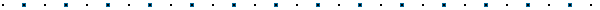 Substantive Extensions/Alterations of Existing Programs or Other Units of Instruction:  A substantive change must be approved by the Commission as a reasonable extension/alteration of an existing program.  All proposed extensions and alterations of existing programs and curricula not specifically defined as non-substantive in section 1 must be presented to the Commission for approval as substantive changes.  If the staff determines that the proposed extension or alteration is a new program or unit and not a reasonable extension/alteration of an existing program, the institution must follow established review guidelines and procedures for reviewing new programs and units.  Generally, if less than one-third of the major of the proposed extension/alteration is in common with the major of the existing program(s), the change will be considered a new program.  The criteria used for evaluating the reasonableness of a proposed substantive extension or an alteration include:The scope or effect of the proposed extension or alteration (How many of the major courses to be offered by the proposed extension/alteration are offered in the existing program? How will the proposed extension/alteration impact other public institutions? Will the proposed extension/alteration move the program listing to a new two-digit CIP category in the Commission's academic program inventory?)The impact of the proposed change on the existing program or unit (What will be the budgetary impact of the proposed extension/alteration?  What changes in faculty and staff will be required to implement the proposed extension/alteration?) The rationale for the proposed change (Is justification for proposed extension/alteration based on academic principles and/or market demand? What evidence can be presented that this proposed change will benefit students?  Reference need or demand studies if available.  How will the resulting program be improved as a result of this proposed change?)Substantive extensions/alterations of existing programs and other units of instruction include, but are not limited to:Approval of New Options/Tracks/Specializations/Concentrations as the Result of Program Mergers and Consolidations or New Course SequencesOption must be in a field closely related to the major (usually 28 sh or more).Generally, an option must be less than half of the total credits needed for the major (two-year), upper-division major (baccalaureate) or graduate program.   (Note:  The Commission's definition of minor is 18 sh generally.  An option generally would require fewer hours than a minor except in cases where the major is greater than 34 sh.)Generally, the resulting program must have a common core (excluding the general education core) for all majors regardless of which option selected, which is at least 50% of the major.  Exceptions to this guideline will be considered if the institution can present convincing rationale that the 50% should be reduced.1.Current listing45.1101SociologyBS2. Proposed listing45.1101SociologyBACIP CodeProgram TitleDegree Nomenclature1. Current listing2. Proposed listingSemester Hours in the General Education Curriculum (Certificate, Associate, and Baccalaureate Programs Only)Semester Hours in the  Program CoreSemester Hours in the Option, Concentration, Etc.Semester Hours in Additional Coursework  (Electives, supporting courses, etc.)Total Semester Hours in the Program with the Proposed Extension/Alteration